LinkedIn Profile Headline Templates1) Top (insert field and position here), Reveals How To (insert your greatest benefit here, be specific as possible). 2) Read My Profile and Learn From (insert what you call yourself here) How You Can (insert a desire, need or want that your prospect has here). 3) Discover How This (insert what you call yourself here) Helps (insert your targeted audience here) (insert what results you achieved for clients here). 4) Read My Profile And Discover How You Can (insert the results or greatest benefit your clients can expect when using your services or products). 5) Top (insert what you refer to yourself as) Featured in (insert press mentions here). Find Out Why. 6) (Insert audience here): Stop (insert what you want your prospects to stop doing)! Connect With Me, Uncover Easy (insert formula name) & (insert benefit here). 7) Read My Profile And Discover Why (insert name of publication, person, radio show, etc.) Calls Me A (insert the name given to you). 8) Are You Making These (insert number) Mistakes Most (insert audience) Make As Revealed By A Top (insert what you refer to yourself as). Example 1: Are You Making the Top 3 Workplace Communication Mistakes Most CEOs Make As Revealed By a Top Leadership Expert 9) The Secret To (insert prospect goal) Is (insert a step a prospect must take to achieve the goal). Find Out How. Example: The Secret to Increasing Your Website Conversions Fast Is to Uncover Exactly Why People Fail to Take Action. Find Out How. 10) I Was Tired Of (insert pain point or problem) – So I Started To (describe a step that you can help prospects take). Read My Profile And Uncover My Results. Example: I Was Tired of Waiting For Traffic to Come to Me So I Started to Publish My Articles On Top Websites. Uncover My Results 11) Get Rid Of (insert problem or conflict) For Good. Read My Profile And Discover (insert number) Steps To Achieving (insert benefit or desire here). Example: Get Rid of Back Pain For Good – Read My Profile & Discover 7 Steps to Becoming Pain Free Naturally 12) Wanted: (identify your audience here) Who Want to Learn From A (insert your title here) How They Can (insert benefit). Example: Wanted: Internet Marketers Who Want to Learn From a Top Article Marketing Expert How They Can Increase Web Traffic by 33% By, the way if this headline interests you, check out: http://www.onlinearticlemarketingcourse.com/special 13) Stop (insert activity here) The Hard Way. Connect With Me And Find Out How I (insert activity) (insert time period). Example: Stop Trying to Lose Weight the Hard Way. Connect With Me and Find Out How I Can Help You Lose 20 Pounds in 20 Days 14) (Insert thousands, millions or exact number here) Have/Use (insert specific item) But Very Few Experience (insert benefit). Find Out Why. Example: 80 + Million People Have A LinkedIn Profile But Very Few Are Avoiding The 14 Mistakes I Reveal Within My Profile. 15) You, A/An (insert what your audience wishes to achieve)? Connect With Me And See How You Can Accomplish This Goal (insert time period). Example 1: You a Nationally Syndicated Columnist? Connect With Me & See How You Can Accomplish This Goal in 6 Months 16) Associate your name with a celebrity, such as: You, A / An (insert how you relate or compare to celebrity)? Connect With Me And See How You Can (insert benefit) Example 1: Your Book Featured on Oprah? Connect With Me and See How You Can Gain Millions of Dollars in Free Publicity 17) When (insert audience) Feel (insert emotional state) They Come To Me For (insert how you help clients and what they achieve). 18) Slash Your (insert task) by (insert percentage) Plus (insert benefit here). Example: I’ll Help You Slash Your Letter Writing Time by 80% Plus Get a Conversion Rate of 10% or Better Guaranteed. 19) Imagine Me (insert a benefit your prospects want to experience) Find Out How I Do This Every Time I (insert activity here). Example: Imagine Me Holding Audiences Spellbound For 30 Minutes! Find Out How I Do This Every Time I Speak at IM Conferences 20) Attention (insert audience): (insert number) Ways To (insert benefit) Found Inside My Profile. Example: Attention Managers: 7 Ways to Motivate the Laziest Employee Found Inside My Profile 21) Free (insert book, special report, video, etc.) Tells You (insert number) Secrets To (insert benefit). Connect With Me And Claim (insert offering). Example: Free Article Marketing Book Gives You 5 Secrets to Building Your Business with Articles. Connect and Claim Your Free Book 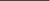 22) How You Can Change (insert what your prospects want to change) In The Next (insert time period) With The Right (insert industry) Consultant. 23) How To Beat (insert problem) Without (insert something your prospects don’t want to do or use even if it means experiencing a benefit). Top (insert industry) Expert Reveals Insider Information. Example 1: How To Beat Tension Without Taking Pills. Top Wellness Consultant To CEO’s Reveals Secret Information Inside. 24) Here’s A Quick Way To (insert benefit). Read My Profile For Complete Details. Example: Here’s A Quick Way to Uncover Your Competitors’ Weaknesses & Gain Competitive Advantage. Read My Profile for Details 25) What’s New In (insert industry)? Connect With Me To Grab The Most Up To Date Information On How To (insert benefit). Example 1: What New In The Mortgage Industry? Connect With Me & Grab the Most Up-to-Date Information on How You Can Get Approved Example 2: (A Variation) Now That Google Made Drastic Changes, Connect with Me to Grab the Most Up-to- Date Info on How to Submit Articles 26) Are You Thinking About (insert action) – But Don’t Know Where To Start? Claim Your Blueprint Inside. Example: Are You Thinking About Marketing Your Business on LinkedIn – But Don’t Know Where to Start? Claim Your Blueprint Inside 27) Do You Have (insert subject) Questions That You Want Answered Now? Connect With Me To Get A Free Special Report And Strategy Session. Example: Do You Have Article Submission Questions That You Want Answered Now – Connect with Me to Get a FREE Strategy Session 28) Will You Give Me (insert time period) To Prove I Can (insert action and result)? If Yes, Read My Profile Now. Example: Will You Give Me 3 Minutes to Prove I Can Help You Get Published On More Top Websites? If Yes, Read My Profile Now Example 2 (A Variation): Will You Give Me 3 Minutes to Prove That You Are Making Costly Leadership Mistakes? If Yes, Read My Profile Now 29) Top (insert industry) Expert Shares Why (insert something you wish to promote) Is Better Than (insert alternative). Example: Top Article Marketing Expert Shares Why Getting Published on a Top Website Is Better Than Being Featured in a Magazine 30) If You Are A/An (insert audience) You Can (insert benefit) If You Know These (insert number) Secrets To (insert benefit). Example: If You Are a High-Performing $100K+ Executive, You Can Find Another Job Fast If You Know These 3 Interviewing Secrets 31) If You Are A/An (insert audience) You Can (insert benefit) If You Avoid These (insert number) (Insert Power Word and Subject) Mistakes . Example: If You Are a Top Earner, You Can Retire By The Age of 50 If You Avoid These 3 Costly Financial Mistakes 32) Do Not Invest In (insert product or service type) Until You Read My Controversial Special Report Located Inside My Profile. Example: Do Not Invest In Social Media Marketing Until You Read My Controversial Special Report Located Inside My Profile. 33) Do You Have Symptoms Of (insert problem)? Top (insert industry) Reveals (insert number) Easy Solutions. 34) I Have Tried Every Available Method For (insert benefit) – Inside My Profile You Will Discover What Works Best Example: I Have Tried Every Available Method to Train My Dog Sushi Not to Bite – Inside My Profile Discover What Works Best 35) (Insert Audience) Who Know Everything About (insert subject) Are Not Invited. Only Connect If You Are Open to New Ideas. Example: Executives Who Know Everything About Managing Employees Are Not Invited. Only Connect If You Are Open to New Ideas 36) Now Revealing Inside My Profile – (insert number) Quick Fixes That Will Immediately (insert benefit). Example: Now Revealing Inside My Profile – 5 Quick Fixes That Will Immediately Cut Your Business Debt By 10% 37) Connect And Gain Secret Access To Information On How You Can Get More (insert what your audience wants) In (insert time period) Than In the Previous (insert time period. Example: Connect and Gain Secret Access to Information On How You Can Get More Publicity In 3 Months Than The Previous 3 Years 38) What Secrets Do My (insert industry) Clients Know About (insert benefit) That You Don’t Know? Example: What Secrets Do My Social Media Clients Know About Creating a Community on LinkedIn That You Don’t Know? 39) What Secrets Does This Top (insert industry) Expert Have To Share With You During A Free Strategy Session? Connect To Find Out. Example: What Secrets Does This Top LinkedIn Expert Have to Share With You During a FREE Strategy Session – Connect to Find Out 40) What Secrets Does This Top (insert industry and position) Who (Insert Accomplishment) Know About That You Don’t Know? Learn More By Connecting. Example: What Secrets Does This Top Money Manager Who Has Invested Millions Know That You Don’t Know – Learn More By Connecting 41) What Secrets Can This (insert industry) Leader Reveal For Free That Others Are Hiding? Read My Profile For The Answer. Example 1: What Secrets Can This Website Conversion Expert Reveal For Free That Others Are Hiding? Read My Profile For the Answer Example 2: What Secrets Can This Leadership Coach to Multinational Organizations Reveal for FREE That Others Are Hiding From You? 42) Why (insert a name that your prospects would recognize) Insists That You Pay Attention To This (insert industry) Expert Featured In (insert press mention) Why PR LEADS Founder Dan Janal Insists That You Pay Attention to This Top LinkedIn Expert Featured in Website Magazine 43) As Seen In (insert publication, website, TV interview, etc.) Top (insert industry) Reveals How To (insert action) Like (insert famous person). Example: As Seen In “The Secret” DVD, Featured On Oprah – Joe Vitale Reveals How To Promote Your Restaurant Like P.T. Barnum. 44) Want To Be Taken By The Hand And Guided Every Step Of The Way To (insert what your prospects want as the end result). If Yes, Read My Profile. Example: Want to Be Taken By the Hand and Guided Every Step of the Way to Gaining Financial Freedom? If Yes, Read My Profile 45) You Have (insert subject) Questions? I Will Provide Answers Fully And Completely, But Only If You Connect. Example: You Have Article Submission Questions? I Will Provide Answers Fully and Completely, But Only If You Connect 46) The Secret Technique That Took (insert person or thing) To (insert achievement) In Less Than (insert time period) Without (insert something your prospect does not want to incur). Example: The Secret Technique That Made Dr. Mark Hyman a #2 NY Times Best Selling Author Without Having to Spend Thousands By the way, if the above headline interests you, then you should check out this article: http://bit.ly/bz2tny 47) What (insert client company #1), (insert client company #2) And My Other (insert specific service or product) Know That You Do Not. Note: This only works if you have clients that are well known in your industry, for example, Apple, Microsoft, Cisco, Zappos, etc. Example: What America Express, Horizon Blue Cross-Blue Shield And My Other HR Consulting Clients Know That You Do Not 48) #1 (insert industry) On Google. Call Me & Ask How I Can Help You With (insert field of expertise). Example: As seen on Joan Stewart’s profile: #1 Publicity Expert On Google. President, The Publicity Hound. Call me & ask how I can help you with PR. – Joan Stewart 49) (Insert position and keywords) – Helping (insert audience) Achieve (insert benefit #1) & (insert benefit #2). Example: As seen on Cheryl Cope’s profile: Christian Life & Wellness Coach--Helping women achieve healthy & sustainable weight loss and grow closer to God 50) (Insert audience) – (Insert the action you prospects want) With My (insert subject area) Strategies – GUARANTEED! Example: As seen on Lee Smith’s profile: SMALL BUSINESS OWNERS - Generate more sales and profits with my marketing strategies - GUARANTEED! 51) Master (insert subject area) Without The Hassles, Eliminate (insert the pain point your prospects want to get rid of) With (insert product or your industry + consulting). Example 1: As seen on Teresa Hei’s profile: Master Cleanse Without the Hassles, Eliminate Toxins with Lemonade Cleanse To Go 52) Now Revealing (insert subject area) Breakthroughs From The (insert Man/Woman) (insert publication or press) Calls A (insert what you are quoted as). Example: As seen on Beverly Boston’s profile: Revealing Big Thinking Business Breakthroughs from a Woman Fortune 500 Enlightened Millionaires calls A Business Expert 53) I Want To Help You (insert action) Using (insert power words that describe your solutions), (insert industry) Solutions. – Let’s Chat! 54) Author of (insert book) Shows How To (insert action and benefit). 55) Teaching (insert power word), (insert second power word), Customized (insert what your clients want to achieve) For (insert power word that positively describes your ideal audience) (insert audience). 56) Work With (insert your prospects audience)? Ask About (insert my/or your website url) (insert power word) And (insert power word #2) Opportunities. Example: As seen on Stan Cohen’s profile: Work with NJ seniors? Ask about www.MaturityMatters.net powerful and flexible targeted marketing opportunities. 57) (Insert industry) Black-Belt Who (insert what you do for clients) For (insert benefit you can add power word before it). Ask Me How One Of My Client’s (insert achievement). Example: From David Perry’s profile: Recruiting black-belt who builds executive teams for explosive growth. Ask me how one client’s search had a ROI of 180:1. 58) From (insert power word that describes the state you were in before your success) to (insert power word that describes your present state) in (insert number) (insert power word/adjective) Steps. Example: From Lame To Fame in 11 Buzz-tastic Steps. - Buzzprofits 59) How I Went From (insert power word that describes the state you were in before your success) To (insert power word that describes your present state) And How You Can Too. Example: How I Went From Being A 7 Year Old Sissy, Cry Baby To A Becoming A Fifth Degree Black Belt And How You Can Too. 60) Top (insert industry expert) Reveals How To (do something) Like (insert impressive example) Example: Top 5 Star Restaurant Chef Reveals How to Cook Like Wolfgang Puck. 61) Inside This Profile You Will Discover A Method That Is Helping (insert target audience) To (insert benefit). Example: Inside This Profile, Discover A Method That Is Helping Those Overweight Lose 20 Pounds Without Extreme Diets & Pills. 62) What (insert audience) Ought To Know About (insert expertise). Top (insert industry) Expert Uncovers How To (insert action). Example: What Internet Marketers Ought To Know About Writing Squeeze Pages. Master Writer Uncovers How to Get 67% Conversions. 63) Who Else Wants (achievement audience desires)? Find Out How I (insert achievement). Example: Who Else Wants to Get More Speaking Gigs? Find Out How I Get Booked Solid Without Being Part of a Speaking Bureau 64) Have Or Build A (insert noun) You Can Be Proud Of. Top (insert industry) Expert Reveals How You Can (insert benefit). Example: Build a Franchise You Can Be Proud Of. Top Sports Franchisor Reveals How He Created a 3 Million Dollar Organization 65) For An Example Of How You Can (insert benefit) Read My Profile Now. Example: For An Example of How You Can Double Your Sales Growth Guaranteed, Read My Profile Now 66) Whether You Are (insert celebrity name or position your audience desires) Or (insert a quick description of your audience)My Simple Strategies Can Help You (insert benefit). Example: Whether You Are Worth $100 Million Dollars Or $100 Dollars My Simple Strategies Will Ensure A Comfortable Retirement. 67) You Should Read My Profile If You Want To Learn How You Can (insert benefit). Example: You Should Read My Profile If You Want to Learn How You Can Double Your Reading Speed 68) You Are 3 Minutes Away From (insert benefit #1) and (insert benefit #2). View My Profile, Grab My Special Report Example: You Are 3 Minutes Away From Getting Free Publicity & Increasing Your Sales. View My Profile and Grab My Special Report 69) I Am Living Proof You Can (insert action) and (insert benefit). Example: I Am Living Proof You Can Suck At Every Business Skill Except One And Still Become A Multi-Millionaire! – An actual sales letter headline by Ted Nicholas that can be used as a LinkedIn Profile Headline 70) (Insert power word that describes you) (insert what you refer to yourself as) (insert verb) From (insert previous state before success) To Become (insert current state). Example: Famed Researcher Fights Back From Brink Of Death To Become Medical Miracle. 71) Imagine A (insert product or service you want to promote) That Can Help (insert benefit). Example: Imagine A Natural Vitamin That Can Help Slow Down The Aging Process. 72) (Insert number) Studies Show That (insert subject) (insert power word) (insert benefit). Read My Profile To Learn How To Make It Work For You. 73) What (insert power word – adjective), (insert power word – adjective) Can (insert benefit)? See The Answer Inside My Profile. Example: What Wild, Natural Food May Be Able To Extend Your Life To Over 100 Years? See The Answer Inside My Profile. 74) Can A (insert power word) Be (insert number) Times (insert power word) Than (insert alternative)? Find The Answer Inside My Profile. Example: Can A Rare, Wild Berry Be 6 Times More Nutritious Than Bee Pollen? Find The Answer Inside My Profile. 75) Do You Suffer From (insert what is causing your clients pain) Every Day As Though Your (describe how your prospects might be feeling – use power words)? Example: Do You Suffer Arthritis Pain Every Day As Though Your Joints Are On Fire? 76) Are You Being Screwed By (insert subject)? Learn How To Change That Inside My Profile. Example: Are You Being Screwed By So-Called Social Media Experts That Know Crap? Learn How to Change That Inside My Profile 77) If You’re Not (insert benefit) Then You Are Not (insert action) Effectively. Learn the Right Way. Example: If You’re Not Getting Daily Website Traffic Then You’re Not Submitting Articles Effectively. Learn the Right Way 78) Learn Why More Than (insert number or percentage) Of Everyone Who Tries (insert subject) Fails And Fails Badly. Example: Learn Why More Than 92.6% of Everyone Who Tries to Lose Weight Fails & Fails Badly. 79) Read My Profile Now And See What A Client Had To Say About (insert subject). Example: Read My Profile Now And See What A Client Has to Say About My Live Profile Review Service By the way, you can get a live profile review at: http://www.getlinkedinhelp.com/live- profile-review 80) Open My Profile Now And Watch My (insert subject) Success Secrets Video. Example: Open My Profile Now and Watch My Client Attraction Success Secrets Video Now 81) (Insert result) Have Been Generated From My (insert subject) In The Last (insert number) Years. Discover My (insert subject) Process Example: 1.7 Million dollars Have Been Generated From My Sales Letters in the Last 10 Years. Discover My Copywriting Process Now 82) Bad (insert alternative) Cost More Than (insert power word) (insert service) Costs. Find Out How Inside. 83) Avoid The Top (insert number) Mistakes Most (insert audience) Make. Read My Profile To Find Out How. Example: Avoid the Top 7 Leadership Mistakes Most Board Members Make. Read My Profile to Find Out How 84) If You Want (insert what your audience desires) In The Fastest, Easiest, And Most Convenient Manner, Read My Profile. 85) WARNING: Failure To Watch My (insert subject) Presentations Inside May Be Hazardous To Your (insert subject – i.e.: business, health, etc.). 86) How My Screw Up Might Be The Biggest Break You Have Ever Experienced In The (insert subject)? Find Out Inside My Profile. 87) When You Learn And Implement A (insert subject) Your (insert business) Will Be Predictably Profitable Every Single Day. 88) Read What My Clients Have To Say About (insert product or service). 89) From Rookie to Pro: (insert number) Of My Biggest Lessons Learned Over The Past (insert number) Years. Learn More By Reading My Profile. Example: From Rookie to Pro: 25 Of My Biggest Lessons Learned Over The Past 5 Years. Learn More By Reading My Profile. 90) After (insert number) Years of (insert subject) The Hard Way, I Finally Cracked The (insert subject) Code Find Out How Inside. Example: After 10 Years of Writing Articles The Hard Way, I Finally Cracked the Article Marketing Code. Find Out How Inside 91) Finally Revealed – A Step-By-Step System That Removes All The (insert power word #1), (insert power word #2) Out Of (insert subject) Forever. Example: Finally Revealed – A Step-By-Step System That Removes All Of the Waste and Frustration Out Of Writing Articles Fast Taken from headlines like those found at: http://www.broadcastyourarticles.com 92) You Can Improve Your (insert subjects) Results With The Material Found Inside My Profile In As Little As (insert time period). Example: You Can Improve Your LinkedIn Marketing Results With the Material Found Inside My Profile In As Little As 3 Days 93) Did You Know The Number 1 Mistake Made By (insert audience) Is (insert the mistake)? Avoid This By... Example: Did You Know the Number 1 Mistake Made By Those on LinkedIn Is Treating Their Profile Like a Resume? Avoid This By... 94) Discover Why (Company 1) and (Company 2) Invests In This (where you are featured) (Insert what you call yourself) Example: As seen on Judith Lindenberger’s profile: Discover why BMS, American Express & AstraZeneca invest in this WSJ featured HR expert, consultant & trainer 95) Client Admits (Add the Cost of a Mistake) Because of (Add Reason)! Could You Be Making the Same Mistake? Example: Client Admits Losing 5 Million Dollars Because of Poor Workplace Communication! Could You Be Making the Same Mistakes? 96) I (coach/consult) (insert audience) so they can become (insert benefit) while (insert benefit) and (insert benefit) Example: I coach businesses so they can become at least 30% more profitable while struggling less & getting there faster. 97) Providing (insert power word) (insert subject) for (insert audience). (Insert Look/Feel or other word related to the senses) like a (add descriptive power word) without (insert action) Example: Providing cost effective advertising/marketing solutions for small biz owners. Look like a million without spending one! 98) Imagine Getting Your Hands on (Insert Subject) That (Insert High Profile Brand) Use to (Insert Action) Example: Imagine Getting Your Hands on Free Publicity Secrets That High Profile Brand, Disney, Uses to Speak to Millions for Free 99) Helping (Insert Audience)Struggling To (Insert what your prospects are struggling with) By (Insert Action) By (insert specific percentage point) In Less Then (insert time period) Example: Helping Local Companies Struggling To Meet Profit Margins By Growing Their Business By 25% In Less Then 90 Days. 100) (Insert Action) Is The Only Way to (Insert Benefit). I would love to show you how you can to (insert benefit) Example: STANDING OUT is the only way to increase your business. I would love to show you how you can to create profits easily. 